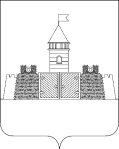 РЕШЕНИЕ СОВЕТА ОЛЬГИНСКОГО СЕЛЬСКОГО ПОСЕЛЕНИЯАБИНСКОГО РАЙОНАОт 10.11.2017  г.                                                                                           № 229-схутор ОльгинскийО ходе выполнения индикативного плана  основных показателей социально-экономического развития Ольгинского сельского поселения на 2016 год Принято 10.11.2017г.В соответствии с Федеральным законом от 6 октября 2003 года № 131-ФЗ «Об общих принципах организации местного самоуправления в Российской Федерации», Законом Краснодарского края от 10 июля 2001 года № 384-КЗ «О прогнозировании, индикативном планировании, стратегии и программах социально-экономического развития Краснодарского края», заслушав и обсудив отчет о ходе выполнения индикативного плана основных показателей социально-экономического развития Ольгинского сельского поселения на 2017 год по состоянию на 1 октября 2017 года, учитывая решение комиссии по бюджету, налогам, экономическому развитию Совет Ольгинского сельского поселения Абинского района р е ш и л: Принять к сведению информацию о ходе выполнения индикативного плана основных показателей социально-экономического развития Ольгинского сельского поселения на  2016 год согласно приложению.Администрации Ольгинского сельского поселения обеспечить выполнение плановых показателей индикативного плана социально-экономического развития, темпы выполнения которых недостаточны.Обнародовать настоящее решение в установленном законом порядке.Настоящее решение вступает в силу со дня его подписания.Глава Ольгинского сельского поселения            подпись                В.Д. Харченко Приложение № 1Приложение № 1Приложение № 1к решению Совета к решению Совета к решению Совета Ольгинского сельского поселенияОльгинского сельского поселенияОльгинского сельского поселенияАбинского районаАбинского районаАбинского районаот 10.11.2017  г.  №  229-с от 10.11.2017  г.  №  229-с от 10.11.2017  г.  №  229-с Отчет о выполеннии индикативного плана основных показателей  социально-экономического развития Ольгинского сельского поселения  Абинского района за      2016 годОтчет о выполеннии индикативного плана основных показателей  социально-экономического развития Ольгинского сельского поселения  Абинского района за      2016 годОтчет о выполеннии индикативного плана основных показателей  социально-экономического развития Ольгинского сельского поселения  Абинского района за      2016 годОтчет о выполеннии индикативного плана основных показателей  социально-экономического развития Ольгинского сельского поселения  Абинского района за      2016 годОтчет о выполеннии индикативного плана основных показателей  социально-экономического развития Ольгинского сельского поселения  Абинского района за      2016 годПоказатель, единица измерения2015год2016 год2016год % исполненияПоказатель, единица измеренияотчетпланфакт % исполненияСреднегодовая численность постоянного населения – всего,  тыс. чел.2,5722,5822,47295,7Среднедушевой денежный доход на одного жителя, тыс. руб.13,60014,81515,763106,4Численность экономически активного населения, тыс. чел.0,901,351,50111,1Численность занятых в экономике, тыс. чел.0,700,780,78100,0Номинальная начисленная среднемесячная заработная плата, тыс. руб.16,19717,2518,310106,1Численность занятых в личных подсобных хозяйствах,       тыс. чел.10,9750,992,31  Среднемесячные доходы занятых в личных подсобных хозяйствах, тыс.руб.10,41010,5105,0Численность  зарегистрированных  безработных на конец года, человек1610990,0Уровень регистрируемой безработицы, в % к численности трудоспособного населения в трудоспособном возрасте1,30,70,7100,0Прибыль прибыльных предприятий, млн. рублей41,4106,740,137,6Убыток – сальдо,  млн. руб.0,20,02,7#ДЕЛ/0!Прибыль(уюыток)  – сальдо,  млн. руб.41,1106,737,435,1Фонд оплаты труда, млн. руб.85,291,7104,0113,4Обрабатывающие производства (D), млн.руб121,3139,720,814,9Производство и распределение электроэнергии, газа и воды (E), млн.руб2,62,7342,734100,0Производство основных видов промышленной продукции в натуральном выраженииОбъем продукции сельского хозяйства всех категорий хозяйств, тыс. руб.510,9486,2406,983,7в том числе сельскохозяйственных организаций395,6332,521564,7в том числе крестьянских (фермерских) хозяйств и хозяйств индивидуальных предпринимателей041,141,8101,7в том числе личных подсобных хозяйств115,3112,6150,1133,3Производство основных видов сельскохозяйственной продукцииЗерно (в весе  после доработки), тыс.тонн18,617,516,18892,5Рис, тыс. тонн15158,42656,2Кукуруза, тыс. тонн10,200,0Соя, тыс. тонн0,50,50,48597,0Подсолнечник (в весе после доработки), тыс. тонн0,40,40,42105,00Картофель - всего, тыс. тонн1,81,82,11117,22в том числе крестьянских (фермерских) хозяйств и хозяйств индивидуальных предпринимателей000,2260,00в том числе в личных подсобных хозяйствах1,81,81,884104,67Овощи - всего, тыс. тонн0,50,50,480,00в том числе в личных подсобных хозяйствах0,50,50,480,00Плоды и ягоды, тыс. тонн0,40,40,457114,25в том числе в личных подсобных хозяйствах0,40,40,457114,25Виноград -всего, тыс. тонн0,010,0110,00981,82в том числе в личных подсобных хозяйствах0,010,0110,00981,82Скот и птица (в живом весе)- всего, тыс. тонн 0,10,070,3428,57в том числе крестьянских (фермерских) хозяйств и хозяйств индивидуальных предпринимателей00,020,047235в том числе в личных подсобных хозяйствах0,10,050,26520Молоко- всего, тыс. тонн1,330,60,785130,8в том числе крестьянских (фермерских) хозяйств и хозяйств индивидуальных предпринимателей0,5400,18554,55в том числе в личных подсобных хозяйствах0,790,60,693,02Яйца- всего, тыс. штук1,31,31,184,6в том числе в личных подсобных хозяйствах1,31,31,184,6Численность поголовья сельскохозяйственных животных  Крупный рогатый скот, голов1013760891117,2в том числе крестьянских (фермерских) хозяйств и хозяйств индивидуальных предпринимателей702449616137,2в том числе в личных подсобных хозяйствах31131127588,4из общего поголовья крупного рогатого скота — коровы, голов2191719857,3в том числе крестьянских (фермерских) хозяйств и хозяйств индивидуальных предпринимателей107711318,3в том числе в личных подсобных хозяйствах11210085101,43Овцы и козы, голов59075572395,8Птица, тысяч голов111116145,5Оборот розничной торговли,  млн. рублей 88,497,194,697,4Оборот общественного питания,  млн рублей  0200,0Объем платных услуг населению,  млн.руб.8,59,18,593,4Выпуск товаров и услуг по  предприятиям транспорта, всего, млн. руб.0,20,20,2100,0Объем инвестиций в основной капитал за счет всех источников финансирования, тыс. руб.10,811,6113,1112,8Социальная сфераЧисленность детей в  дошкольных  образовательных учреждениях,  чел.98988889,8Численность учащихся в учреждениях:215219101,9Численность обучающихся в первую смену в дневных учреждениях общего образования в % к общему числу обучающихся в этих учреждениях87,59287,595,1Ввод в эксплуатацию:жилых домов предприятиями всех форм собственности, тыс. кв. м общей площади0,30,70,114,3из общего итога - построенные населением за свой счет и с помощью кредитов, тыс. кв. м общей площади0,30,70,114,3амбулаторно-поликлиническими учреждениями, посещений в смену на 1 тыс. населения 8,558,58,87104,4врачами, чел. на 1 тыс. населения0,40,40,4100,0среднего профессионального образования, тыс. чел.1,52,4160,0дошкольными образовательными учреждениями, мест на 1000 детей дошкольного возраста10008751113127,2количество мест в учреждениях дошкольного образования, мест989898100,0обеспеченность спортивными сооружениям, кв. м. на 1 тыс. населения2781,362768,462781,36100,5удельный вес населения, занимающегося спортом, %40414097,6Количество организаций, зарегистрированных на территории сельского поселения, единицв том числе количество организаций государственной формы собственности111100,0в том числе количество организаций муниципальной формы собственности161616100,0в том числе количество организаций частной формы собственности181818100,0в том чиле индивидуальных предпринимателей181818100,0Инфраструктурная обеспеченность населенияПротяженность освещенных улиц, км.17,417,417,4100,0Протяженность водопроводных сетей, км.383838100,0Протяженность автомобильных дорог местного значения, км.42,342,342,3100,0в том числе с твердым порытием383838100,0Удельный вес газифицированных квартир (домовладений) от общего количества квартир (домовладений), %30,730,730,7100,0Обеспеченность населения объектами розничной торговли, кв. м. на 1 тыс. населения276,8181,718199,6БлагоустройствоПротяженность  отремонтированных автомобильных дорог местного  значения с твердым  покрытием, км0,610,660,0Протяженность  отремонтированных тротуаров, км00,7800,0Количество  высаженных  зеленых  насаждений, шт.180180180100,0Количество  установленных  светильников наружного  освещения, шт.15301550,0Предпринимательство         -количество субъектов малого предпринимательства в расчете на  1000 человек населения;4520,314,169,5         - доля среднесписочной численности работников (без внешних совместителей) малых предприятий в среднесписочной  численности работников (без  внешних совместителей) всех предприятий и организаций, процент25,625,847182,2Глава поселенияподписьВ.Д. ХарченкоВ.Д. Харченко